Publicado en Alicante el 18/03/2021 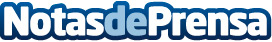 Finaliza Carrefour Esports Tournament 2020, una edición online que ha contado con más de 4.500 participantesEn esta edición, que ahora finaliza y que ha contado con GGTech como partner, se han jugado un total de 12 torneosDatos de contacto:Beatriz Sanchez MartinezGGTech639755754Nota de prensa publicada en: https://www.notasdeprensa.es/finaliza-carrefour-esports-tournament-2020-una Categorias: Nacional Juegos Entretenimiento E-Commerce Otros deportes Gaming http://www.notasdeprensa.es